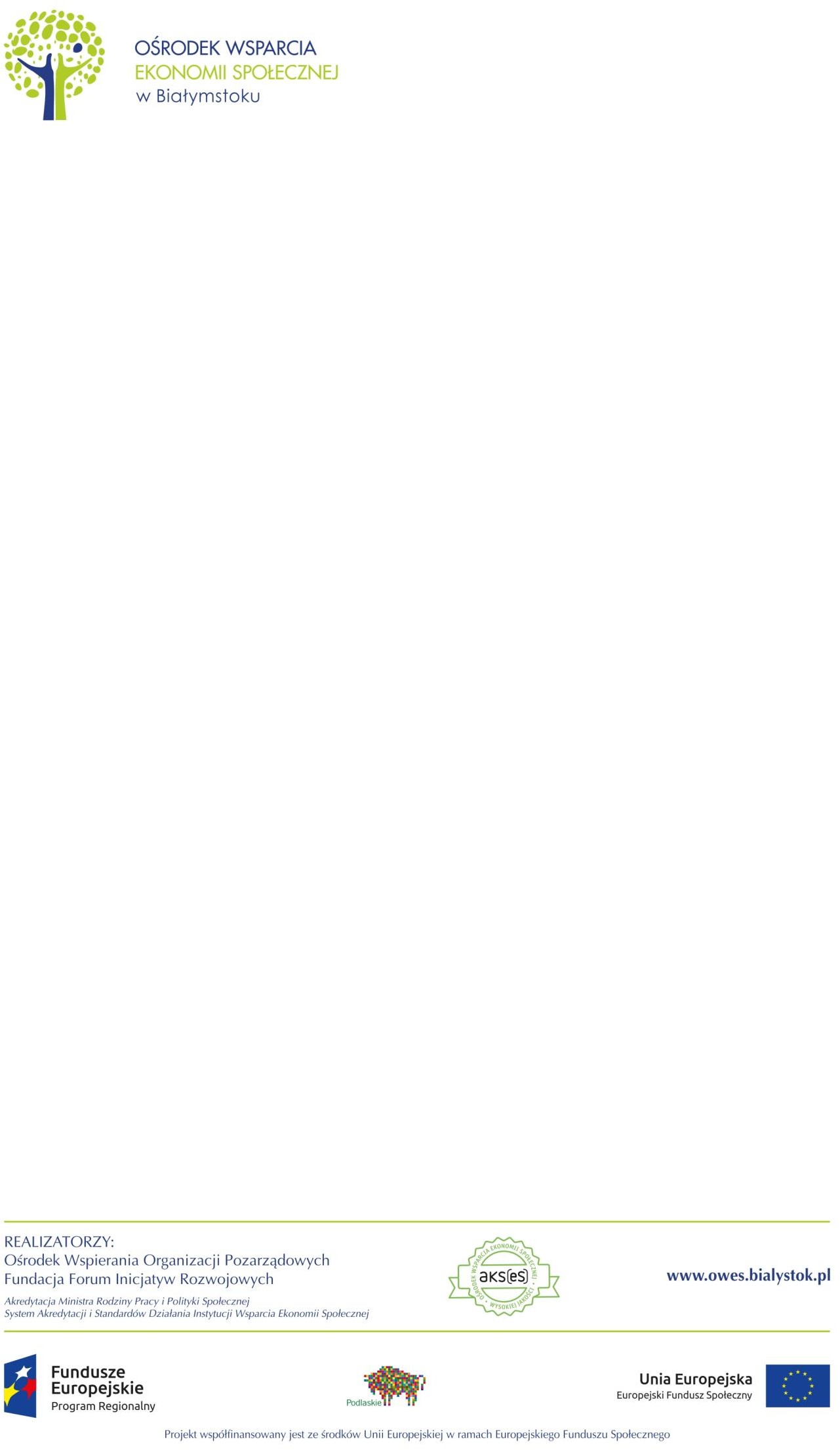 „KOMUNIKACJA W ZESPOLE, KREATYWNOŚĆ, MOTYWACJA”Cel szkolenia: Podwyższenie kompetencji uczestników szkolenia w zakresie omawianego tematu. Komunikacja w zespole jako jeden z kluczowych elementów sprawnego funkcjonowania firmy. Podział komunikacji na werbalną i niewerbalną, usprawnienie komunikacji i przepływu informacji. Rozwijanie własnego potencjału, automotywacja i motywowanie pracowników.Rozwijanie kreatywności.Materiały: komputer, projektor, flipchart, filmy video, ćwiczenia drukowane.Metody: zajęcia prowadzone metodą warsztatową, z dużą ilością ćwiczeń obrazujących omawiane zagadnienia.Termin: 14.05.2019Czas: 8 godzin.TEMATILOŚC GODZIN OGÓŁEMCZAS TRWANIAPrzywitanie z uczestnikami, omówienie tematu szkolenia.Test wiedzyWażne pojęciaWłaściciel firmy, kadra, pracownicy, klienci18:00-09:00Przerwa kawowa około godz. 10:00 – 10:10Przerwa kawowa około godz. 10:00 – 10:10Przerwa kawowa około godz. 10:00 – 10:10Komunikacja w zespole.Obszary i narzędzia komunikacji w nowoczesnej firmieKomunikacja werbalna i niewerbalnaBariery komunikacyjne, eliminowanie barierUsprawnianie komunikacji309:00- 12:10 Przerwa obiadowaPrzerwa obiadowaPrzerwa obiadowaRozwijanie obszarów związanych z automotywacją i motywowaniem innychMotywacjaSposoby automotywacji, wyznaczania i realizacji celówMotywowanie innych212:30 -14:30Przerwa kawowaPrzerwa kawowaPrzerwa kawowaKreatywnośćWłasna – jak ją rozwijaćKreatywność u innych – jak wpływać na rozwój kreatywności w zespoleTest wiedzyPodsumowanie i zakończenie szkolenia214:40 – 16:40